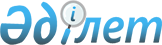 О внесении изменений в приказ и.о. Министра здравоохранения Республики Казахстан от 4 ноября 2011 года № 786 "Об утверждении Перечня лекарственных средств и изделий медицинского назначения для бесплатного обеспечения населения в рамках гарантированного объема бесплатной медицинской помощи на амбулаторном уровне с определенными заболеваниями (состояниями) и специализированными лечебными продуктами"
					
			Утративший силу
			
			
		
					Приказ и.о. Министра здравоохранения Республики Казахстан от 12 декабря 2013 года № 726. Зарегистрирован в Министерстве юстиции Республики Казахстан 13 декабря 2013 года № 8957. Утратил силу приказом Министра здравоохранения Республики Казахстан от 29 августа 2017 года № 666 (вводится в действие с 01.01.2018)
      Сноска. Утратил силу приказом Министра здравоохранения РК от 29.08.2017 № 666 (вводится в действие с 01.01.2018).
      В соответствии с подпунктом 2) пункта 1 статьи 88 Кодекса Республики Казахстан от 18 сентября 2009 года "О здоровье народа и системе здравоохранения" и в целях совершенствования системы лекарственного обеспечения населения в рамках гарантированного объема бесплатной медицинской помощи, ПРИКАЗЫВАЮ:
      1. Внести в приказ и.о. Министра здравоохранения Республики Казахстан от 4 ноября 2011 года № 786 "Об утверждении Перечня лекарственных средств и изделий медицинского назначения для бесплатного обеспечения населения в рамках гарантированного объема бесплатной медицинской помощи на амбулаторном уровне с определенными заболеваниями (состояниями) и специализированными лечебными продуктами" (зарегистрированный в Реестре государственной регистрации нормативных правовых актов за № 7306), следующие изменения: 
      в приложении 1, утвержденном указанным приказом: 
      в Перечне лекарственных средств и изделий медицинского назначения для бесплатного обеспечения населения в рамках гарантированного объема бесплатной медицинской помощи на амбулаторном уровне с определенными заболеваниями (состояниями) и специализированными лечебными продуктами:
      в разделе 1. За счет средств местного бюджета:
      строку порядковый номер, 3 изложить в следующей редакции:
      "
                                                                       ";
      строки, порядковые номера 6, 7, 8, 9, изложить в следующей редакции:
      "
                                                                     ";
      строки, порядковые номера 11, 12, 13, 14, 15, изложить в следующей редакции:
      "
                                                                       ";
      строки, порядковые номера 21, 22, 23, 24, изложить в следующей редакции:
      "
                                                                        ";
      строку, порядковый номер 26, изложить в следующей редакции:
      "
                                                                       ";
      строку, порядковый номер 29, изложить в следующей редакции:
      "
                                                                     ";
      строку, порядковый номер 36, изложить в следующей редакции:
      "
                                                                       ";
      в разделе 2. За счет средств республиканского бюджета:
      строку порядковый номер, 3 изложить в следующей редакции: 
      "
                                                                        ";
      ***** - для предупреждения риска отторжения трансплантированных органов и тканей, больные принимают лекарственные препараты одного производителя на протяжении всей жизни;
      ******- социально-незащищенная группа: дети до 18 лет, беременные, участники Великой Отечественной войны, инвалиды, многодетные матери награжденные подвесками "Алтын алка", "Кумыс алка", получатели адресной социальной помощи, пенсионеры по возрасту.".
      2. Комитету контроля медицинской и фармацевтической деятельности Министерства здравоохранения Республики Казахстан (Ахметниязова Л.М.) обеспечить:
      1) в установленном законодательством порядке государственную регистрацию настоящего приказа в Министерстве юстиции Республики Казахстан;
      2) опубликование настоящего приказа на официальном интернет-ресурсе Министерства здравоохранения Республики Казахстан.
      3. Департаменту юридической службы Министерства здравоохранения Республики Казахстан (Асаинова Д.Е.) обеспечить официальное опубликование настоящего приказа после его государственной регистрации. 
      4. Контроль за исполнением настоящего приказа возлагаю на себя. 
      5. Настоящий приказ вводится в действие с 1 января 2014 года.
					© 2012. РГП на ПХВ «Институт законодательства и правовой информации Республики Казахстан» Министерства юстиции Республики Казахстан
				
3
Острый фарингит/ тонзиллит/ бронхит
Дети от 0 до 5 лет
При средней степени тяжести
Амоксициллин, капсула, таблетка, в том числе диспергируемая, порошок для приготовления суспензии, для приема внутрь;  Парацетамол, суппозитории;  Ибупрофен, суспензия; Амоксициллин+ клавулановая кислота, таблетки, порошок для приготовления оральной суспензии;
6
Больные с протезированными клапанами сердца, после аортокоронарного шунтирования и стентирования
Все категории, состоящие на диспансер ном учете
Все стадии и степени тяжести
Варфарин, таблетка;
Ацетилсалициловая кислота, таблетка;
Клопидогрель, таблетка;
Ацетилсалициловая кислота+Клопидогрель, таблетка;
6
Больные с протезированными клапанами сердца, после аортокоронарного шунтирования и стентирования
Все категории, состоящие на диспансер ном учете
При неэффективности применения Клопидогреля
Тикагрелор, таблетка; 
7
Ишемическая болезнь сердца (ИБС)
Все категории, состоящие на диспансер ном учете – базовая терапия;
дополнительная терапия -социально-незащищен ным группам. ******
Стенокардия напряжения, вариантная стенокардия, постинфарктный кардиосклероз
Базовая терапия:
Метопролол, таблетка, в том числе с замедленным высвобождением, пролонгированным действием, ретард;
Бисопролол, таблетка;
Изосорбида динитрат, таблетка короткого и пролонгированного действия, спрей, порошок;
Ацетилсалициловая кислота, таблетка;
Дополнительная терапия: 
Амлодипин, таблетка;
Клопидогрель, таблетка;
Изосорбида мононитрат, таблетка, капсулы ретард, капсула пролонгированного действия; 
Ацетилсалициловая кислота+Клопидогрель, таблетка;
8
Артериальная гипертензия
Все категории, состоящие на диспансерном учете – базовая терапия;
дополнительная терапия - социально-незащищен ным группам. ******
II-III-1 V степени; симптоматическая артериальная гипертензия при хронических заболеваниях почек (при назначении комбинированных препаратов не допускается назначение монопрепаратов)
Базовая терапия:
Эналаприл, таблетка
Амлодипин, таблетка;
Индапамид, таблетка, капсула;
Кандесартан, таблетка;
Дополнительная терапия:
Бисопролол, таблетка;
Моксонидин, таблетка;
Валсартан + Амлодипин, таблетка;
Телмисартан + Гидрохлортиазид, таблетка;
Эналаприл + Нитрендипин, таблетка;
Лизиноприл + Амлодипин, таблетка;
Фозиноприл, таблетка (для пациентов с сопутствующей сердечной и почечной недостаточностью);
Периндоприл, таблетка; 
Нифедипин, таблетка, в том числе с замедленным и контролируемым высвобождением; 
Периндоприл + Индапамид, таблетка, в т.ч. покрытая пленочной оболочкой; 
9
Хроническая сердечная недостаточность (ХСН)
Все категории, состоящие на диспансерном учете – базовая терапия;
дополнительная терапия -социально-незащищенным группам. ******
Все стадии и степени тяжести
Базовая терапия:
Небиволол, таблетка;
Бисопролол, таблетка 
Фозиноприл, таблетка;
Спиронолактон, таблетка, капсула;
Торасемид, таблетка, в том числе пролонгированного действия;
дополнительная терапия: 
Кандесартан, таблетка;
Рамиприл, таблетка, капсула;
Дигоксин, таблетка;
Фуросемид, таблетка; 
Гидрохлортиазид, таблетка;
Эналаприл, таблетка;
11
Пневмония
Дети до 18 лет
Легкой и средней степени тяжести 
Амоксициллин, таблетка, капсула, диспергируемая таблетка, порошок и гранула для приготовления оральной суспензии; 
Азитромицин, таблетка, капсула, порошок для приготовления суспензии для приема внутрь;
Амоксициллин + Сульбактам, таблетка, порошок для приготовления суспензии для приема внутрь;
Амоксициллин + Клавулановая кислота, таблетка, порошок для приготовления пероральной суспенсии;
12
Бронхиальная астма
Все категории, состоящие на диспансерном учете
Все стадии и степени тяжести
Сальбутамол, аэрозоль, раствор для небулайзера; 
Фенотерол, аэрозоль;
Флутиказон, аэрозоль, спрей назальный; 
Беклометазон, аэрозоль для ингаляций дозированный активируемый вдохом, спрей дозированный для интраназального приема; 
Будесонид, порошок, суспензия для ингаляций; 
Будесонид+Формотерола фумарата дигидрат, порошок для ингаляций в ингаляторе;
Сальметерол+Флутиказона пропионат, аэрозоль, порошок для ингаляций в ингаляторе; 
Циклезонид, аэрозоль для ингаляций дозированный Преднизолон, таблетка; 
Фенотерола гидробромид + Ипратропия бромид, раствор для ингаляций, аэрозоль;
Дети от 3 до 18-ти лет с тяжелыми формами, при невозможности и неэффектив-
ности применения ингаляционных глюкокор-
тикостероидов
Монтелукаст натрия, таблетка, в том числе жевательная, гранула;
13
Хроническая обструктивная болезнь легких
Все категории, состоящие на диспансер ном учете
В стадии обострения и ремиссии
Фенотерола гидробромид + Ипратропия гидробромид, раствор для ингаляций, аэрозоль;
Тиотропия бромид, капсула с порошком для ингаляций;
Рофлумиласт, таблетка;
Индакатерол, порошок для ингаляций;
Будесонид + Формотерола фумарата дигидрат, порошок для ингаляций;
Сальметерол+Флутиказона пропионат, порошок для ингаляций ингаляторе-диске;
14
Язвенная болезнь желудка и 12-перстной кишки
Социально-незащищенным группам; ******
В период обострения
Омепразол, капсула; 
Висмута трикалия дицитрат, таблетка;
Амоксициллин, таблетка, капсула, пероральная суспензия; 
Фуразолидон, таблетка;
Кларитромицин, таблетка;
15
Болезнь Крона и неспецифический язвенный колит
Все категории, состоящие на диспансерном учете
Все стадии и степени тяжести
Месалазин, таблетка, суппозитории; Преднизолон, таблетка;
Метотрексат таблетка;
21
Диабет сахарный 
Все категории, состоящие на диспансерном учете
Все стадии и степени тяжести неинсулино-
зависимого сахарного диабета
Глибенкламид, таблетка, в том числе микронизированная; 
Гликлазид, таблетка, в том числе с модифицированным высвобождением; 
Глимепирид, таблетка; 
Метформин, таблетка, в том числе пролонгированного действия;
Репаглинид, таблетка; 
Пиоглитазон, таблетка; 
Акарбоза, таблетка; 
Метформин/ Глибенкламид таблетка;
Глюкагон, лиофилизат для приготовления раствора для инъекций; 
Глимепирид+ Метформин, таблетка;
Лираглутид, раствор для подкожного введения;
21
Диабет сахарный 
Все категории, состоящие на диспансерном учете
Все стадии и степени тяжести инсулино-
зависимого сахарного диабета
Одноразовые инсулиновые шприцы с маркировкой; 
22
Диабет несахарный
Все категории, состоящие на диспансер ном учете
Все стадии и степени тяжести
Десмопрессин, лиофилизат оральный;
23
Онкология
Все категории, состоящие на диспансерном учете
Все стадии злокачественных новообразований
Капецитабин, таблетка;
Темозоломид, капсула; 
Эпоэтин альфа, раствор для инъекций в шприц-тюбике;
Тамоксифен, таблетка;
Фулвестрант, раствор для внутри мышечного введения в шприц-тюбике;
Трипторелин, лиофилизат для приготовления инъекционного раствора;
Гозерелин, депо-капсула (имплантат) пролонгированного действия для подкожного введения в шприце-аппликаторе;
Ципротерон, таблетка, раствор для инъекций;
Летрозол, таблетка;
Анастрозол, таблетка;
Бикалутамид, таблетка;
Торимефен, таблетка;
Золедроновая кислота, концентрат для приготовления инфузий; Клодроновая кислота, капсула, таблетка;
Интерферон альфа 2а, 2 b, в шприц-тюбике;
Тегафур, капсула;
Филграстим, шприц-тюбик;
Вакцина БЦЖ, порошок для приготовления суспензий для интравизикального введения в комплекте с растворителем;
Тиогуанин****, таблетка;
Меркаптопурин, таблетка;
Лейпрорелин, порошок лиофилизированный/лиофилизат для приготовления суспензии/ раствора для инъекций;
23
Онкология
Все категории, состоящие на диспансерном учете
Паллиативная терапия при злокачест-
венных новообразованиях
Морфин, раствор для инъекций;
Тримепиридина гидрохлорид, раствор для инъекций;
Трамадол, таблетка пролонгированного действия, капсула, суппозитории, раствор для инъекций;
Фентанил, система терапевтическая трансдермальная;
Кетопрофен, капсула, таблетка, суппозитории, раствор для инъекций;
Диазепам, таблетка, раствор для инъекций;
Однокомпонентный дренируемый илео/колостомный калоприемник в комплекте с защитной пастой;
24
Состояние после пересадки органов и тканей 
Все категории, состоящие на диспансерном учете
Все стадии и степени тяжести *****
Циклоспорин, капсула; раствор****;
Микофеноловая кислота/Микофенолат мофетил капсула, таблетка;
Преднизолон, таблетка;
Метилпреднизолон, таблетка, порошок лиофилизированный для приготовления раствора для инъекций;
Такролимус, капсула, в том числе пролонгированного действия;
Валганцикловир, таблетка;
26
Ревматоидный артрит
Взрослые, состоящие на диспансер ном учете
Все стадии и степени тяжести
Метотрексат, раствор для инъекций; 
Метилпреднизолон, таблетка;
Голимумаб, раствор для инъекций;
29
Остеоартроз
Социально-незащищенным группам; ******
Гонартроз, коксартроз, 2-3 стадии
Эндопротез (имплантант) для внутрисуставного введения, содержащий гиалуронат натрия стерильный, однократного применения, в шприце (строго в процедурном кабинете);
36
Фенилкетонурия
Все категории, состоящие на диспансерном учете
Все формы, пожизненная терапия
Комида мед ФКУ – А формула+LCP (11,8 гр. белка на 100 гр.);
Комида мед ФКУ – В (31,1 гр. белка на 100 гр.);
Комида мед ФКУ С - 45 (45 гр. белка на 100 гр.);
ФКУ-3 (69 гр. белка в 100 г);
Комида мед ФКУ С - 75 (75 гр. белка на 100 гр.); 
ФКУ-0 (13 г белка в 100 г);
ФКУ-1 (20 г белка в 100 г); 
РАМ-1 и РАМ-2 (75 г белка в 100 г);
Изифен (16,8 гр. белка в 1 уп);
Лечебные низкобелковые продукты и продукты с низким содержанием фенилаланина;
3
Диабет сахарный
Все категории, состоящие на диспансерном учете
Все стадии и степени тяжести инсулинозависимого сахарного диабета
Инсулин аспарт, раствор в картриджах;
Инсулин аспарт двухфазный, в комбинации с инсулином средней продолжительности (смесь аналогов инсулина короткого и средней продолжительности действия), суспензия в картриджах;
Инсулин гларгин, раствор в картриджах;
Инсулин глулизин, раствор в картриджах;
Инсулин двухфазный человеческий генно-инженерный, суспензия во флаконах;
Инсулин двухфазный человеческий генно-инженерный, суспензия в картриджах;
Инсулин детемир, раствор в картриджах;
Инсулин изофан человеческий генно-инженерный суточного действия (средний), суспензия во флаконах;
Инсулин изофан человеческий генно-инженерный суточного действия (средний), суспензия в картриджах;
Инсулин лизпро, раствор в картриджах;
Инсулин лизпро двухфазный в комбинации с инсулином средней продолжительности (смесь аналогов инсулина короткого и средней продолжительности действия), суспензия в картриджах;
Инсулин растворимый человеческий генно-инженерный, раствор во флаконах;
Инсулин растворимый человеческий генно-инженерный, раствор в картриджах;
Иглы к шприц-ручке;
Тест полосы для кетоновых тел;
Тест полосы для определения глюкозы в крови;
Тест полосы для определения микроальбуминурии;
Дети от 1 до 18 лет
Помпа инсулиновая в комплекте с расходными материалами;
И.о. Министра здравоохранения
Республики Казахстан
Э. Байжунусов